INDICAÇÃO Nº 8273/2017Sugere ao Poder Executivo Municipal que proceda a limpeza e retirada de entulhos da área publica localizada no final da Rua Ipanema no Jd. Batagim.  (A)Excelentíssimo Senhor Prefeito Municipal, Nos termos do Art. 108 do Regimento Interno desta Casa de Leis, dirijo-me a Vossa Excelência para sugerir ao setor competente que proceda a limpeza e retirada de entulhos da área publica localizada no final da Rua Ipanema no Jd. Batagim.  Justificativa:Fomos procurados por munícipes solicitando essa providencia, pois segundo eles a referida área está suja, favorecendo a proliferação de animais peçonhentos, causando transtornos e insegurança.Plenário “Dr. Tancredo Neves”, em 31 de Outubro de 2017.José Luís Fornasari                                                  “Joi Fornasari”                                                    - Vereador -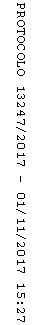 